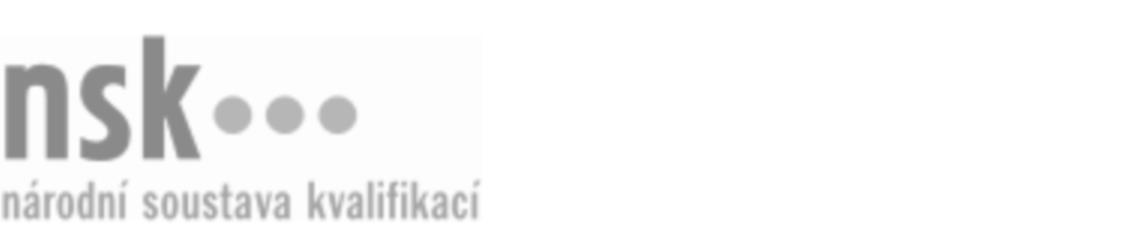 Kvalifikační standardKvalifikační standardKvalifikační standardKvalifikační standardKvalifikační standardKvalifikační standardKvalifikační standardKvalifikační standardChemický technik operátor / chemická technička operátorka (kód: 28-040-M) Chemický technik operátor / chemická technička operátorka (kód: 28-040-M) Chemický technik operátor / chemická technička operátorka (kód: 28-040-M) Chemický technik operátor / chemická technička operátorka (kód: 28-040-M) Chemický technik operátor / chemická technička operátorka (kód: 28-040-M) Chemický technik operátor / chemická technička operátorka (kód: 28-040-M) Chemický technik operátor / chemická technička operátorka (kód: 28-040-M) Autorizující orgán:Ministerstvo průmyslu a obchoduMinisterstvo průmyslu a obchoduMinisterstvo průmyslu a obchoduMinisterstvo průmyslu a obchoduMinisterstvo průmyslu a obchoduMinisterstvo průmyslu a obchoduMinisterstvo průmyslu a obchoduMinisterstvo průmyslu a obchoduMinisterstvo průmyslu a obchoduMinisterstvo průmyslu a obchoduMinisterstvo průmyslu a obchoduMinisterstvo průmyslu a obchoduSkupina oborů:Technická chemie a chemie silikátů (kód: 28)Technická chemie a chemie silikátů (kód: 28)Technická chemie a chemie silikátů (kód: 28)Technická chemie a chemie silikátů (kód: 28)Technická chemie a chemie silikátů (kód: 28)Technická chemie a chemie silikátů (kód: 28)Týká se povolání:Chemický technik operátorChemický technik operátorChemický technik operátorChemický technik operátorChemický technik operátorChemický technik operátorChemický technik operátorChemický technik operátorChemický technik operátorChemický technik operátorChemický technik operátorChemický technik operátorKvalifikační úroveň NSK - EQF:444444Odborná způsobilostOdborná způsobilostOdborná způsobilostOdborná způsobilostOdborná způsobilostOdborná způsobilostOdborná způsobilostNázevNázevNázevNázevNázevÚroveňÚroveňOrientace v provozní dokumentaci pro obsluhu a řízení technologických procesů ve výrobě chemických produktůOrientace v provozní dokumentaci pro obsluhu a řízení technologických procesů ve výrobě chemických produktůOrientace v provozní dokumentaci pro obsluhu a řízení technologických procesů ve výrobě chemických produktůOrientace v provozní dokumentaci pro obsluhu a řízení technologických procesů ve výrobě chemických produktůOrientace v provozní dokumentaci pro obsluhu a řízení technologických procesů ve výrobě chemických produktů44Řízení technologických procesů ve výrobě chemických produktůŘízení technologických procesů ve výrobě chemických produktůŘízení technologických procesů ve výrobě chemických produktůŘízení technologických procesů ve výrobě chemických produktůŘízení technologických procesů ve výrobě chemických produktů44Řízení chemických procesů prostřednictvím ovládacích panelůŘízení chemických procesů prostřednictvím ovládacích panelůŘízení chemických procesů prostřednictvím ovládacích panelůŘízení chemických procesů prostřednictvím ovládacích panelůŘízení chemických procesů prostřednictvím ovládacích panelů44Obsluha a řízení technologických zařízení chemické výrobyObsluha a řízení technologických zařízení chemické výrobyObsluha a řízení technologických zařízení chemické výrobyObsluha a řízení technologických zařízení chemické výrobyObsluha a řízení technologických zařízení chemické výroby44Posuzování hodnot a parametrů při obsluze a řízení technologických procesů ve výrobě chemických produktů, samostatné provádění výstupní kontroly a vyhodnocování závadPosuzování hodnot a parametrů při obsluze a řízení technologických procesů ve výrobě chemických produktů, samostatné provádění výstupní kontroly a vyhodnocování závadPosuzování hodnot a parametrů při obsluze a řízení technologických procesů ve výrobě chemických produktů, samostatné provádění výstupní kontroly a vyhodnocování závadPosuzování hodnot a parametrů při obsluze a řízení technologických procesů ve výrobě chemických produktů, samostatné provádění výstupní kontroly a vyhodnocování závadPosuzování hodnot a parametrů při obsluze a řízení technologických procesů ve výrobě chemických produktů, samostatné provádění výstupní kontroly a vyhodnocování závad44Vyplňování a vedení předepsané výrobní a provozní dokumentace obsluhy a řízení technologických procesů ve výrobě chemických produktůVyplňování a vedení předepsané výrobní a provozní dokumentace obsluhy a řízení technologických procesů ve výrobě chemických produktůVyplňování a vedení předepsané výrobní a provozní dokumentace obsluhy a řízení technologických procesů ve výrobě chemických produktůVyplňování a vedení předepsané výrobní a provozní dokumentace obsluhy a řízení technologických procesů ve výrobě chemických produktůVyplňování a vedení předepsané výrobní a provozní dokumentace obsluhy a řízení technologických procesů ve výrobě chemických produktů44Příprava chemických roztoků a surovin pro procesy chemických výrob podle výrobní a analytické dokumentacePříprava chemických roztoků a surovin pro procesy chemických výrob podle výrobní a analytické dokumentacePříprava chemických roztoků a surovin pro procesy chemických výrob podle výrobní a analytické dokumentacePříprava chemických roztoků a surovin pro procesy chemických výrob podle výrobní a analytické dokumentacePříprava chemických roztoků a surovin pro procesy chemických výrob podle výrobní a analytické dokumentace44Dodržování zásad bezpečnosti a ochrany zdraví při práci, hygieny práce, požární prevence a ochrany životního prostředí v chemické výroběDodržování zásad bezpečnosti a ochrany zdraví při práci, hygieny práce, požární prevence a ochrany životního prostředí v chemické výroběDodržování zásad bezpečnosti a ochrany zdraví při práci, hygieny práce, požární prevence a ochrany životního prostředí v chemické výroběDodržování zásad bezpečnosti a ochrany zdraví při práci, hygieny práce, požární prevence a ochrany životního prostředí v chemické výroběDodržování zásad bezpečnosti a ochrany zdraví při práci, hygieny práce, požární prevence a ochrany životního prostředí v chemické výrobě44Chemický technik operátor / chemická technička operátorka,  29.03.2024 12:58:19Chemický technik operátor / chemická technička operátorka,  29.03.2024 12:58:19Chemický technik operátor / chemická technička operátorka,  29.03.2024 12:58:19Chemický technik operátor / chemická technička operátorka,  29.03.2024 12:58:19Strana 1 z 2Strana 1 z 2Kvalifikační standardKvalifikační standardKvalifikační standardKvalifikační standardKvalifikační standardKvalifikační standardKvalifikační standardKvalifikační standardPlatnost standarduPlatnost standarduPlatnost standarduPlatnost standarduPlatnost standarduPlatnost standarduPlatnost standarduStandard je platný od: 21.10.2022Standard je platný od: 21.10.2022Standard je platný od: 21.10.2022Standard je platný od: 21.10.2022Standard je platný od: 21.10.2022Standard je platný od: 21.10.2022Standard je platný od: 21.10.2022Chemický technik operátor / chemická technička operátorka,  29.03.2024 12:58:19Chemický technik operátor / chemická technička operátorka,  29.03.2024 12:58:19Chemický technik operátor / chemická technička operátorka,  29.03.2024 12:58:19Chemický technik operátor / chemická technička operátorka,  29.03.2024 12:58:19Strana 2 z 2Strana 2 z 2